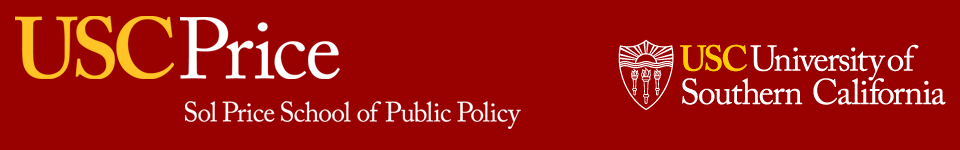 PLUS 652: Place, Institutions and Governance Frank V. Zerunyan, J.D.Professor of the Practice of GovernanceTerm: FALL 2019Day and Time: On Line Sessions are for the weeks of August 26; September 2, 16, 23, 30; October 21, 28; November 4, 25; and December 2; Submit your work no later than WEDNESDAY 5:00 p.m. of the designated week. Total of 10 HoursIn Class Sessions are September 13 and 14 (9 a.m. to 5:00 p.m. with one-hour lunch break); October 11 and 12 (9 a.m. to 5:00 p.m. with one-hour lunch break) and October 13 (9:00 a.m. to 12:00 noon); November 15, 16 and 17 (9 a.m. to 5:00 p.m. with one hour lunch break); For a total of 52 hours Total Course: 62 HoursLocation: RGL ____Instructor: Frank V. Zerunyan, J.D.Office: RGL 200 Office Hours: By AppointmentContact Info: frank.zerunyan@usc.edu (213) 740-0036Course DescriptionPurpose and Objectives:  This course considers how to foster thriving communities in a context where social problem solving and innovation involve cross-sectoral decision making and governance.  Governance refers to the institutional rules and processes for making collective decisions and delivering public services. This course investigates the problems and issues confronting metropolitan communities, and discusses how the actions of public, private, and non-profit entities can support economic well-being, community health, civic life, and a quality built environment.  The purpose is to interrogate the underpinnings of contemporary issues in policy, planning, and development, and to develop theoretical and practical frameworks that may be employed in crafting solutions. My goal is to provide all of you a solid but broad background in “Governance,” which will be the underpinning of your work at the Price School including your final project for your degree.The course begins with a consideration of the concept of place, including how it affects life at the scale of neighborhoods as well as how it is organized and allocated in the context of metropolitan regions.   The role of social capital and social movements in the development of places will also be considered.   This is followed by a focus on the notion of institutions, including an examination of key issues associated with the design of effective institutional arrangements.  Attention is also given to the -processes through which institutions are created, maintained, and changed.  The last part of the course then addresses the topics of ethics, negotiation and leadership in governance, including an introduction to alternative approaches for making decisions in pursuit of the public interest. A defining focus of the Price School of Public Policy is its recognition that solving society’s most difficult and important problems requires the combined strengths of the public, private, and nonprofit sectors. Working across sectors requires an understanding of institutional complexity, and an ability to resolve conflict and seek collaborative solutions. This course provides a foundation in understanding institutional arrangements and developing the skills necessary for effective intersectoral policy development, planning, and management. This course provides knowledge and tools to design, lead, negotiate, and evaluate programs and policies that have intersectoral dimensions. Learning ObjectivesAnalyze the institutional and stakeholder context of public places and problems. Compare the structure, procedures, and goals of various types of intersectoral collaboration such as advisory committees and public-private partnerships.Develop skills for designing, leading, managing, facilitating, and evaluating collaborative intersectoral processes.  Develop skills for consensus building and negotiation in intersectoral contexts.Increase capacity to work through ambiguity and complexity in public issues. Practice and refine written and verbal presentation skills.Required TextsTyrus Ross Clayton (2013). Leading Collaborative Organizations Insights into Guiding Horizontal Organizations (USC Bookstore and Amazon)Duzert, Yann and Zerunyan, Frank (2019). Newgotiation for Public Administration Professionals. Vandeplas Publishing (2019) ISBN 978-1-60042-500-4Suggested or Recommended Readings (not Mandatory for this Class)Mirjam Bult-Spiering, Geert Dewulf “Strategic Issues in Public Private Partnerships” Blackwell Publishing (2007)Peter C. Brinckerhoff “Social Entrepreneurship; The Art of Mission-Based Venture Development” John Wiley and Sons, Inc. (2000) Robert B. Denhardt, Janet V. Denhardt and Maria P. Aristigueta “Managing Human Behavior in Public and Nonprofit Organizations” 4th Edition, Sage Publications (2016)Other Required ReadingsSelected readings and other instructional materials will be distributed via Blackboard. To receive communications from the instructor, please ensure that Blackboard displays your preferred email address. Assignments In class article presentations and discussion of case studies (group): Articles will be analyzed and presented by groups of 3-5 students selected ahead of time by the instructor. Groups should communicate prior to the session in order to prepare to lead a class discussion about the case. A significant part of leadership in the intersectoral context is the ability to succinctly present materials (power point presentation OK) to a group and then lead a productive conversation that not only produces basic statements of facts for the case, but also encourages an exploratory conversation about how issues were handled, how they should/could have been handled, obstacles, and strategies for overcoming obstacles. I will post the Articles and the Case Studies on Blackboard. Each article or case study is assigned to a team or the entire class per this syllabus at various class sessions.Individual writing assignment (Intersectoral Analysis Paper): Analyze in a memorandum format the structure, process, and outcomes of an actual case of collaborative governance of your choice and interest (8 to 12 pages, double-spaced). See Appendix One for details. Due Week 7 by 6 p.m. Lecturer for a day. I will select 3 to 5 of you as a team in your areas of expertise and ask you to write a lesson plan and teach the rest of us for 30-45 minutes total. I will explain in class. Take-home Lessons Learned Paper (8 to 12 pages, double-spaced). See Appendix Two for details. Due on designated final exam day.Note: USC requires a final examination or other final summative experience to be completed on the published final examination schedule. Grading BreakdownAssignment				Weight in Course GradeTeam Presentations & Case Study discussion	15%	Intersectoral analysis paper (individual)		35% Team Peer Review 		 		10% Team project (Lecturer), presentation		20%Final exam or paper				20%Assignment Submission PolicyPlease submit your written assignments to me via email. Your written assignment must be attached to the email in a PDF format. Please name your paper with your last name and assignment number (as in zerunyanpaper1.doc)Additional PoliciesThis is a four-unit course and very interactive. You are very important to the class. Your attendance is of utmost importance. Please no absences for in class sessions and more importantly no unexcused absences. Course ScheduleAll reading assignments should be completed for the day they are listed. I will assign readings to various groups (TEAMs) for class presentations (see below). I will post all readings (except the books or reader in print) on Blackboard under “Assignments.” All class lectures are on Power Point and will be posted on Blackboard under “Content” (subject to slight variations)Week 1: August 26 – On Line Session: Please familiarize yourselves with Blackboard. I will be creating for you a section where you will be able to post your on-line assignments and interactions. Your first week assignment is to write a short bio paragraph including the following important information:NameOrganization you work forMy Work (what I do)My Interests (including the relevance of my education)I am here because..Week 2: September 2 – On Line Session: I will interact with you this week by assigning teams and groups for various assignments. Please check blackboard and familiarize yourselves with your teams and connect with your team members.Week 3: September 13 – In Class Session:Introduction to PLUS 652, Concept of Place: Cities, Neighborhoods and Regions.Overview of the Sectors: Public, Private, Non-ProfitReadingsBardach, Eugene, and Eric M. Patashnik (2016) “Things governments do” (Appendix B) and “Understanding public and nonprofit institutions” (Appendix C) in A Practical Guide for Policy Analysis: The Eightfold Path to More Effective Problem Solving, 5th Edition. CQ Press.Collaborative Democracy Network (2006) “A Call to scholars and teachers of public administration, public policy, planning, political science, and related fields.” Public Administration Review 66(s1):168-170.*Clayton, Tyrus Ross (2013) Leading Collaborative Organizations Insights into Guiding Horizontal Organizations. iUniverse LLC. (Chapters 1 and 2)Pratt, G. (1998) “Grids of difference:  Place and identity formation,” chapter 2 in R. Fincher and J. Jacobs, eds., Cities of Difference.  New York:  Guilford Press, pp 26-48.Webster, C. (2003) “The nature of the neighborhood,” Urban Studies, 40(13), 2591-2612Optional Readings*Mazmanian, Daniel A. and Michael E. Kraft (2009) “The three epochs of the environmental movement.” Chapter One in Toward Sustainable Communities: Transition and Transformations in Environmental Policy, Second Edition. Edited by Daniel A. Mazmanian and Michael E. Kraft. MIT Press.Gastil, John and William M. Keith (2005) “A nation that (sometimes) likes to talk: A Brief history of public deliberation in the United States.” Chapter 1 in The Deliberative Democracy Handbook: Strategies for Effective Civic Engagement in the Twenty-First Century. Edited by John Gastil and Peter Levine. Jossey-Bass.Collaborative Governance: Focus on Public Sector Institutions/Local and Regional GovernanceReadingsAnsell, Chris and Allison Gash (2008) “Collaborative governance in theory and practice.” Journal of Public Administration Research and Practice, 18(4), 543-571.*Zerunyan, Frank V. (2016) “Evolution of the municipal corporation and the innovations of local governance in California to preserve home rule and local control.” Fordham Urban Law Journal.Meijers, Evert (2005) “Polycentric Urban Regions and the Quest for Synergy: Is a Network of Cities More than the Sum of the Parts?” Urban Studies, Vol. 42, No. 4, pp. 765-781.Optional ReadingsFirehock, Karen E. (2011) “An Overview of the community based-collaborative movement in the United States .” Chapter 1 in Community-Based Collaboration: Bridging Socio-Ecological Research and Practice. Edited by Frank Dukes, Karen Firehock, and Juliana Birkhoff. University of Virginia Press. https://library.usc.edu/uhtbin/cgisirsi/x/0/0/5?searchdata1=4906599{CKEY}*Leach, William D. (2006) “Collaborative public management and democracy: Evidence from Western Watershed partnerships.” Public Administration Review 66(s1): 100-110.*Cooper, Terry L ., Thomas A. Bryer, and Jack W . Meek (2006) “Citizen-centered collaborative public management.” Public Administration Review 66(s1):76-88.Jung, Yong-Duck, *Daniel Mazmanian & *Shui-Yan Tang (2009) “Collaborative governance in the United States and Korea: Cases in negotiated policymaking and service delivery.” International Review of Public Administration 13(s1):1-11.Week 3: September 14 – In Class Session Governance, Governance Models for Cities, Collaborative GovernanceCase Study in Collaborative Governance “Eight Neighbors”ReadingsInnes, Judith E. and David E. Booher (2010) “Stories from the field.” Chapter 3 in Planning with Complexity: An Introduction to Collaborative Rationality for Public Policy. Routledge.*Musso, Juliet, *Christopher Weare, Thomas Bryer, and *Terry L. Cooper (2011), “Toward ‘strong democracy’ in global cities? Social capital building, theory-driven reform, and the Los Angeles neighborhood council experience.” Public Administration Review 71(1):102–111.*Zerunyan, Frank V. and Peter Pirnejad (2014) “From contract cities to mass collaborative governance.” American City & County April 2, 2014.Optional ReadingsKathi, Pradeep Chandra and *Terry L. Cooper (2005) “Democratizing the administrative state: Connecting neighborhood councils and city agencies.” Public Administration Review 65(5):559-567.AssignmentsCase study discussions (group). Please read the case study before coming to class. 
Rios, Katherine Drew and Steven Rathgeb Smith (2013) “The Eight Neighbors Partnership: A Case Study in Collaboration.” Electronic Hallway, Evans School of Public Affairs, University of Washington.Examples of Collaboration in Governance (Part II) MPO ModelsTeam Project  (Lecturers for a day): Governance. Team TBAWeek 4: September 16 - On Line Session: I will post video recordings of interviews I conducted with practitioners in Governance. This will give you a practitioner’s perspective in local governance, regional governance and local finance. Week 5: September 23 - On Line Session: Write a short blog or op-ed on (no more than 300 words) what you learned and what is important to you in the main topic we covered so far on Governance. Feel free to utilize your literature, lectures and class discussions. This will help you focus on what is important to you and help me to better serve you. Week 6: September 30 - On Line Session: I will interact with you on line for your next in class group presentations or teaching as “Lecturer for the day.” Week 7: October 11 – In Class Session: Perspectives on Institutions and Organizations. Focus on Institutions and StakeholdershipClass Presentation of the Powell ArticleReadingsMillward, H. Briton and Keith Provan (2006) “A manager’s guide to choosing and using collaborative networks.” IBM Center for the Business of Government.Powell, Walter W. (1990) “Neither market nor hierarchy: Network forms of organization.” Research in Organizational Behavior 12:295-336. TEAM TBAHannah Nachef, Umesh Phade, Lorraine Sturdevant, & Dong ZhouFaculty Advisor Frank V. Zerunyan, J.D., Professor of the Practice of Governance; UN Report Effective Public Institutions in Advancing the SDGs: A Conceptual Framework for Building Effectiveness in Local Public EntitiesStakeholdershipReadingsVarvarovszky, Z. and Brugha, R. (2000). “How to do (or not to do) a stakeholder analysis.”  Health Policy and Planning 15(3):338-345.Straus, David (2002) “Involve the relevant stakeholders.” Chapter 2 in How to Make Collaboration Work: Powerful Ways to Build Consensus, Solve Problems, and Make Decisions. Berrett Koehler. http://site.ebrary.com/lib/uscisd/detail.action?docID=10315440Optional ReadingsSusskind, Lawrence and Jennifer Thomas-Larmer (1999) “Conducting a conflict assessment.” Chapter 2 in The Consensus Building Handbook. Sage. http://web.mit.edu/publicdisputes/practice/cbh_ch2.htmlAssignmentsCase study discussions (group). Please read the report before class.
Rolling Hills Estates (2003) Summary of the Draft Environmental Impact Report for the proposed South Coast Golf Course at the closed Palos Verdes Landfill.Networks and Social Capital – Class Presentations of Provan and Coleman ArticlesReadingsProvan, Keith G. and Milward, H. Brinton (2001) “Do networks really work?  A framework for evaluating public-sector organizational networks.” Public Administration Review 61(4): 414-423. TEAM TBAColeman, James (1988) “Social capital in the creation of human capital.” American Journal of Sociology 94: s95-s120. TEAM TBAOptional ReadingsLee, Hyung-Woo, *Peter J. Robertson, *LaVonna Lewis, *David Sloane, Lark Galloway-Gilliam, and Jonathan Nomachi (2012) “Trust in a cross-sectoral interorganizational network: An empirical investigation of antecedents.” Nonprofit and Voluntary Sector Quarterly 41(4):609-631.*Leach, William D. and Paul A. Sabatier. 2005. “To trust an adversary: Integrating rational and psychological models of collaborative policymaking.” American Political Science Review 99(4): 491-503. *Leach, William D. and Paul A. Sabatier (2005) “Are trust and social capital the keys to success?” In Paul A. Sabatier, et al. (eds.) Swimming Upstream: Collaborative Approaches to Watershed Management. MIT Press, pp. 233-258.Sabatier, Paul, *William Leach, Mark Lubell, and Neil Pelkey (2005) “Theoretical frameworks explaining partnership success.” In Paul A. Sabatier, et al. (eds.) Swimming Upstream: Collaborative Approaches to Watershed Management. MIT Press, pp. 173-200.Week 7: October 12 – In Class Session: Collaborative Governance: Focus on Nonprofit/NGO Institutions Class Presentation of the Ferris ArticleReadings*Ferris, James M. and *Williams, Nicholas P. O. (2013) “Offices of strategic partnerships: helping philanthropy and government work better together.” The Foundation Review 5(4):24-36. TEAM TBAChen, Bin and *Elizabeth A. Graddy (2010) “The effectiveness of nonprofit lead‐organization networks for social service delivery.” Nonprofit Management and Leadership 20(4):405-422.Optional Readings*Ferris, James M. et al. “Bold Leadership and Future of American Cities: Drawing on Detroit. The USC Center on Philanthropy and Public Policy in partnership with The Kresge Foundation. Stanford Social Innovation ReviewTeam Project (Lecturer for a day): The Art of Development in NFP Organizations. Team TBAPublic Participation and Civic Engagement – Class Presentations of the Fung and Innes ArticlesReadingsInnes, Judith E. and David E. Booher (2004) “Reframing public participation: strategies for the 21st Century.” Planning Theory & Practice 5(4): 419–436. TEAM TBAFung, Archon (2006) “Varieties of participation in complex governance.” Public Administration Review 66(s1):66-75. TEAM TBAInstitute for Local Government (2012) “Planning public engagement: Key questions for local officials.” http://www.ca-ilg.org/sites/main/files/file-attachments/key_questions_3.pdfInstitute for Local Government (2012) “A local official’s guide to online public engagement.” http://www.ca-ilg.org/sites/main/files/file-attachments/a_local_officials_guide_cp_2-27.pdfOptional ReadingsInstitute for Local Government (2012) “Online engagement guide.” 
http://www.ca-ilg.org/online-engagement-guideCreighton, James L. (2005) “Defining what participation is (and is not).” Chapter 1 in The Public Participation Handbook. John Wiley & Sons.International Association for Public Participation. (2007) “IAP2 spectrum of public participation.”  http://c.ymcdn.com/sites/www.iap2.org/resource/resmgr/imported/IAP2%20Spectrum_vertical.pdfCarlson, Chris (2008). “Understanding the spectrum of collaborative governance processes” in A Practical Guide to Collaborative Governance. Policy Consensus Initiative.
http://www.policyconsensus.org/publications/practicalguide/collaborative_spectrum.pdfWeek 8: October 13 – In Class Session (Half day): Principal-Agent Relationships - Public Private PartnershipsReadingsKnott, J. H. (1993) “Comparing Public and Private Management: Cooperative Effort and Principal-Agent Relationships,” Journal of Public Administration Research and Theory, Vol. 3, No. 1, pp. 93-119.*Zerunyan, Frank V. and Steven R. Meyers (2010) “The use of public private partnerships for special districts and all levels of government.” California Special District 5(3):28,47-50.*Clayton, Tyrus Ross (2013). “Appendix: Use of public private partnerships.” In Leading Collaborative Organizations. iUniverse Press.Little, Richard G. (2010) “Beyond privatization: Rethinking private sector involvement in the provision of civil infrastructure.” Chapter 3 in Ascher, W., Krupp, C. (Eds.) Physical Infrastructure Development: Balancing the Growth, Equity, and Environmental Imperatives. PalgravePagdadis, Sotiris A. et al. (2008) “A road map to success for public private partnerships of public infrastructure initiatives.” The Journal of Private Equity 11(2):8-18 *Zerunyan, Frank V. (2019) “Public Private Partnerships and their Potential for Constructing, Protecting and Rehabilitating Critical Infrastructure.” (My book Chapter) Springer International PublishingWeek 9: October 21 - On Line Session: Write a blog or op-ed (no more than 300 words) on your in-class experience for October 11, 12 and 13. This will help you focus on what was important to you and help me to better serve you.  Week 10: October 28 - On Line Session: TBAWeek 11: November 4 – On Line Session: TBAWeek 12: November 15 – In Class SessionEthical Mindset and Avoidance of Conflicts of InterestsReadings*Zerunyan, Frank V. (2019) “Chapter on Techno Innovations; the Role of Ethical Standards, Law and Regulation and the Public Interest” (Book Chapter under Contract with Cambridge University Press)https://www.researchgate.net/publication/321529637_ANALYSIS_OF_SELECT_ETHICAL_REGULATIONS_IN_THE_PUBLIC_SERVICE_SYSTEM_FOR_THE_REPUBLIC_OF_ARMENIA_and_BENCHMARKING_THE_SYSTEM_TO_CALIFORNIA'S_EXPERIENCE_IN_THE_UNITED_STATEShttps://www.researchgate.net/publication/321529166_ANALYSIS_OF_SELECT_ETHICAL_REGULATIONS_IN_THE_PUBLIC_SERVICE_SYSTEM_FOR_THE_REPUBLIC_OF_ARMENIA_AND_BENCHMARKING_THE_SYSTEM_TO_CALIFORNIA%27S_EXPERIENCE_IN_THE_UNITED_STATEShttp://policy.usc.edu/conflict-of-interest/http://www.pgecorp.com/aboutus/corp_gov/coce/conflict_of_interest.shtmlhttps://www.novartis.com/sites/www.novartis.com/files/Conflict_of_Interest_Policy_Final_en.pdfNovember 16 – Negotiation and Consensus BuildingReadingsUry, William, Roger Fisher, and Bruce Patton (2011). Getting to Yes: Negotiating Agreement Without Giving In. 2nd edition or newer. Duzert, Yann and *Frank Zerunyan (2019). Newgotiation for Public Administration Professionals: The Art of Negotiating for a Better Deal. Optional ReadingsLewicki, Roy J., D. M. Saunders, D.M.; and B. Barry (2009) “Selecting a strategy” and “Resolving differences.” Readings 1.2 and 6.1 in Negotiation: Readings, Exercises and Cases. 6th Edition. McGraw-Hill.Davis, Albie M. (1989) “In theory: An interview with Mary Parker Follett,” Negotiation Journal July:223-235.Ury, William (2010) “The walk from no to yes” Ted Talks. (video 18:45) https://www.ted.com/talks/william_ury?language=enMulti-party Negotiation Role PlayAssignmentsHowitt, Arnold and Gerald Cormick (1996) “Mammoth Motors’ New Paint Shop.” Kennedy School of Government Case Program, Harvard University and/or Similar Case Study TBAWeek 13: November 17 – In Class Session (all day): The Role of Facilitation and Leadership in Governance – Guest Speaker?ReadingsKaner, Sam (2014) “Introduction to the role of facilitator” and “Facilitative listening skills.” Chapters 3 and 4 in Facilitator’s Guide to Participatory Decision-Making, 3rd Edition. Community at Work, Jossey-Bass.Straus, David (2002) “Designate a process facilitator” and “Facilitative leadership.” Chapters 5 and 7 in How to Make Collaboration Work: Powerful Ways to Build Consensus, Solve Problems, and Make Decisions. Berrett Koehler. http://site.ebrary.com/lib/uscisd/detail.action?docID=10315440Optional Readings*Sample, Steven B. (2002) The Contrarian’s Guide to Leadership. Jossey-Bass.*Van Gorder, Chris (2014) The Front-Line Leader: Building a High-Performance Organization from the Ground Up. John Wiley & Sons.*Leach, William D. “Building a theory of collaboration.” Chapter 6 in Community-Based Collaboration: Bridging Socio-Ecological Research and Practice. Edited by Frank Dukes, Karen Firehock, and Juliana Birkhoff. University of Virginia Press. https://library.usc.edu/uhtbin/cgisirsi/x/0/0/5?searchdata1=4906599{CKEY}Team Project (Lecturer for a day): The Role of Leadership. Team TBAWeek 14: November 25 - On Line Session: Write a blog or op-ed (no more than 300 words) on your in-class experience on November 8, 9 and 10. This will help you focus on what was important to you and help me to better serve you.  Week 15: December 2 - On Line Session: Your Peer Review Assessments are Due (TBA)Final: December ___: Finalize and Submit your Semester Long Lessons Learned Papers (TBA)Statement on Academic Conduct and Support Systems
Academic Conduct
Plagiarism – presenting someone else’s ideas as your own, either verbatim or recast in your own words – is a serious academic offense with serious consequences. Please familiarize yourself with the discussion of plagiarism in SCampus in Part B, Section 11, “Behavior Violating University Standards” https://policy.usc.edu/scampus-part-b/. Other forms of academic dishonesty are equally unacceptable. See additional information in SCampus and university policies on scientific misconduct, http://policy.usc.edu/scientific-misconduct.Support Systems  
Student Counseling Services (SCS) - (213) 740-7711 – 24/7 on call
Free and confidential mental health treatment for students, including short-term psychotherapy, group counseling, stress fitness workshops, and crisis intervention. https://engemannshc.usc.edu/counseling/National Suicide Prevention Lifeline - 1-800-273-8255
Provides free and confidential emotional support to people in suicidal crisis or emotional distress 24 hours a day, 7 days a week. http://www.suicidepreventionlifeline.orgRelationship & Sexual Violence Prevention Services (RSVP) - (213) 740-4900 - 24/7 on call
Free and confidential therapy services, workshops, and training for situations related to gender-based harm. https://engemannshc.usc.edu/rsvp/Sexual Assault Resource Center
For more information about how to get help or help a survivor, rights, reporting options, and additional resources, visit the website: http://sarc.usc.edu/Office of Equity and Diversity (OED)/Title IX compliance – (213) 740-5086
Works with faculty, staff, visitors, applicants, and students around issues of protected class. https://equity.usc.edu/Bias Assessment Response and Support
Incidents of bias, hate crimes and microaggressions need to be reported allowing for appropriate investigation and response. https://studentaffairs.usc.edu/bias-assessment-response-support/Student Support & Advocacy – (213) 821-4710
Assists students and families in resolving complex issues adversely affecting their success as a student EX: personal, financial, and academic. https://studentaffairs.usc.edu/ssa/Diversity at USC – https://diversity.usc.edu/
Tabs for Events, Programs and Training, Task Force (including representatives for each school), Chronology, Participate, Resources for StudentsAppendix One
Individual Memorandum Paper (Intersectoral Analysis)In this paper, each student selects and analyzes an actual case of collaborative governance. Learning objectives:Analyze the institutional and stakeholder context of public problems. Analyze the structure, process, and outcomes of an actual case of collaborative governance, using concepts from the readings, lectures, and class discussion.Practice and refine written presentation skills.Cases should conform to the Ansell and Gash (2008) definition of collaborative governance: “A governing arrangement where one or more public agencies directly engage non-state stakeholders in a collective decision-making process that is formal, consensus-oriented, and deliberative, and that aims to make or implement public policy or manage public programs or assets. This definition stresses six important criteria: (1) the forum is initiated by public agencies or institutions, (2) participants in the forum include non-state actors, (3) participants engage directly in decision making and are not merely ‘‘consulted’’ by public agencies, (4) the forum is formally organized and meets collectively, (5) the forum aims to make decisions by consensus (even if consensus is not achieved in practice), and (6) the focus of collaboration is on public policy or public management.”Ansell, Chris and Alison Gash (2008) “Collaborative Governance in Theory and Practice.” Journal of Policy Analysis and Management 18: 544-545Structure:  Approximately 8-12 pages, double-spaced, plus references, figures, etc.The paper should use headings I through V specified in the grading rubricRefer to grading rubric on following pagesSource material:Information for the case must be gleaned from at least two independent sources. Ideally, one of these should be a published article, report, or book chapter. See your instructor if you want an exception to this rule to work on a case that hasn’t been studied before. Examples of other sources include online information about the case (e.g. meeting minutes), and/or original interviews. Some of these groups get inundated with requests for information and surveys, so please check with the instructor before contacting groups directly.Additional Comments: Appendix Two
Lessons Learned PaperIn this paper, students apply concepts from throughout the course.  Lessons Learned.Please select 3 core principals or lessons that you learned in this course that you prefer over others. Provide a brief analysis and apply these lessons to real problems that you know or anticipate. Learning objectives:Analyze lessons learned. Judge whether collaborative strategies are appropriate in a given real context, and articulate arguments for and against using collaborative versus agonistic approaches to improve democratic practice or policy outcomes.Practice and refine written communication skills.Structure:  Approximately 8-12 pages, double-spaced, plus references, figures, etc.Refer to the grading rubric for Intersectoral Group Memorandum.The assignment is somewhat flexible but most papers will fall within categories such as governance, intersectoral collaboration, public private partnerships, Stakeholdership, engagement, participation negotiation, leadership etc. Rubric for Individual memorandum PaperRubric for Individual memorandum PaperRubric for Individual memorandum PaperRubric for Individual memorandum PaperRubric for Individual memorandum PaperSuperior: Raises especially insightful questions, with or without solutions. Integrates material from readings, lectures, or outside materials. Suggests novel or innovative ways of approaching the topic, and supports these ideas with empirical evidence, examples, and/or explanations.Proficient: Fully addresses each required component. Provides insightful analysis evidencing knowledge of key concepts or facts. Not Proficient: Minimally addresses the required components or fails to address some components.  Offers straightforward or obvious analysis. Betrays a misunderstanding of key concepts or facts. Summarizes information without elaboration, analysis, or critique.Incomplete: Fails to address required components, or incoherent.Superior: Raises especially insightful questions, with or without solutions. Integrates material from readings, lectures, or outside materials. Suggests novel or innovative ways of approaching the topic, and supports these ideas with empirical evidence, examples, and/or explanations.Proficient: Fully addresses each required component. Provides insightful analysis evidencing knowledge of key concepts or facts. Not Proficient: Minimally addresses the required components or fails to address some components.  Offers straightforward or obvious analysis. Betrays a misunderstanding of key concepts or facts. Summarizes information without elaboration, analysis, or critique.Incomplete: Fails to address required components, or incoherent.Superior: Raises especially insightful questions, with or without solutions. Integrates material from readings, lectures, or outside materials. Suggests novel or innovative ways of approaching the topic, and supports these ideas with empirical evidence, examples, and/or explanations.Proficient: Fully addresses each required component. Provides insightful analysis evidencing knowledge of key concepts or facts. Not Proficient: Minimally addresses the required components or fails to address some components.  Offers straightforward or obvious analysis. Betrays a misunderstanding of key concepts or facts. Summarizes information without elaboration, analysis, or critique.Incomplete: Fails to address required components, or incoherent.Superior: Raises especially insightful questions, with or without solutions. Integrates material from readings, lectures, or outside materials. Suggests novel or innovative ways of approaching the topic, and supports these ideas with empirical evidence, examples, and/or explanations.Proficient: Fully addresses each required component. Provides insightful analysis evidencing knowledge of key concepts or facts. Not Proficient: Minimally addresses the required components or fails to address some components.  Offers straightforward or obvious analysis. Betrays a misunderstanding of key concepts or facts. Summarizes information without elaboration, analysis, or critique.Incomplete: Fails to address required components, or incoherent.Superior: Raises especially insightful questions, with or without solutions. Integrates material from readings, lectures, or outside materials. Suggests novel or innovative ways of approaching the topic, and supports these ideas with empirical evidence, examples, and/or explanations.Proficient: Fully addresses each required component. Provides insightful analysis evidencing knowledge of key concepts or facts. Not Proficient: Minimally addresses the required components or fails to address some components.  Offers straightforward or obvious analysis. Betrays a misunderstanding of key concepts or facts. Summarizes information without elaboration, analysis, or critique.Incomplete: Fails to address required components, or incoherent.
Criteria:SuperiorProficientNot
 ProficientNot
CompleteI. Collaborative History and PurposeTo the extent feasible based on available sources, address as many numbered topics as you can.How did the Collaborative get started?What policy problem or catalyzing event was the collaborative formed to address? What was the political landscape like at the inception of the partnership (e.g., hurting stalemate)?Was there a formal convening agency?Were there individual people who played a key entrepreneurial role to initiate the Collaborative?15 13100II. Collaborative Structure and ProcessTo the extent feasible based on available sources, address as many numbered topics as you can.What’s the geographic scope of the Collaborative?What’s the meeting frequency?   How do you meet (e.g., in-person, phone)?About how many people attend a typical meeting?  Who participates? How do people become members of the collaborative?Has there been any turnover in participants? If so, why? Did anyone join the process late? Did anyone leave early?Are any important parties NOT involved?  If so, why?How is the Collaborative funded? Is there a sponsor who pays for facilitation or meeting expenses)? How much funding since inception ?What is the organizational structure of the Collaborative?  Are their formal positions? What’s the relationship between governmental and non-governmental participants? Is there a facilitator or a coordinator? What does each do?Is there an MOU, bylaws, or other sort of organizational charter?How are decisions made within the group? If consensus, how is it defined?Are there major issues the collaborative has chosen not to address? Why?2018150III. Outputs and OutcomesTo the extent feasible based on available sources, address as many numbered topics as you can.Has the Collaborative produced any policy statements or recommendations?  If so, was the policy adopted by the target audience? Was the policy implemented? Would this have happened without the Collaborative?Has the Collaborative produced any research products? For example, have the members agreed upon data or knowledge gaps likely to affect the group’s ability to achieve its objectives?  Have the members agreed upon a study or research design to answer questions identified by the members? Have the members implemented a study commissioned by the group?Has the Collaborative produced any changes in social capital, trust, working relationships, culture, etc?Has the Collaborative had a positive (or negative) effect on the policy issues it seeks to address?  Is it successful?Any other tangible or intangible outputs or outcomes?2018150IV. AnalysisAddress all five questions, drawing upon the readings, guest lectures, and/or class discussion.How is this collaborative similar to or different from the definitions in the literature?  What core aspects of collaborative policy are present or absent in this case?What would you say have been the Collaborative’s greatest accomplishments to date?What appear to be the most important reasons for the Collaborative’s successes to date?What would you say have been the Collaborative’s greatest shortcomings to date?What have been the greatest obstacles to success?2018150V. ReferencesDoes the paper cite data/information from at least two (preferably three or more) independent sources?  (Examples include a published article, report, book chapter, case website, meeting minutes, original interview.)  See the instructor if you need an exemption from this requirement.   Does it cite other works appropriately, and include a list of references in APA or MLA style?  10 850VI. Writing QualityIs the writing clear and concise?  Are the style, structure, grammar, spelling, and organization of your paper appropriate, and written in a manner that a college-educated layperson can follow?15 13100Rubric for Group PresentationsRubric for Group PresentationsRubric for Group PresentationsRubric for Group PresentationsRubric for Group PresentationsCriteria:SuperiorProficientNot ProficientNot CompleteContent__/ 40 pointsCoherent and well-organized presentation responsive to the assignment prompt (40)Coherent, with minor flaws in organization or responsiveness to the assignment. (30 or 35)Presentation lacked clarity or credibility, or contained significant errors. (20 or 25)Far below expectations for graduate work. (0)Visuals__/ 20 pointsEngaging visuals help tell the story. (need not be elaborate if a minimalist theme is appropriate). (20)Appropriate visuals help tell the story, with few exceptions.  (15)Visual elements lack clarity or distract from the presentation. (10)None or inappropriate. (0)Delivery__/ 20 pointsTeam members spoke with appropriate confidence, clarity, and enthusiasm, without exception. (20)Team members spoke with appropriate confidence, clarity, and enthusiasm, with few exceptions. (15)A lack of confidence, clarity, or enthusiasm detracted from the presentation. (10)Delivery far below expectations for graduate work. (0)Participation__/ 10 pointsEach teammate has a significant speaking role. (10)One teammate lacks a significant speaking role. (7)Two teammates lack a significant speaking role. (4)Only one teammate narrates the presentation.(0)Duration__/ 10 points8-10 minutes for 3-person groups;9-11 minutes for 4-person groups (10)<1 minute too short or too long.  (7)1-2 minutes too short or too long. (4)>2 minutes too short or too long. (0)